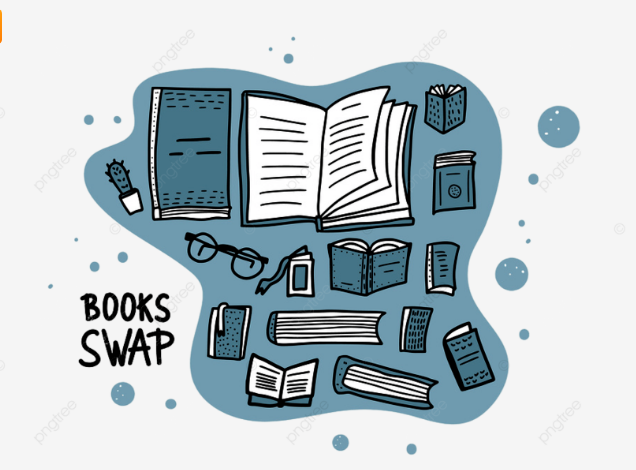 Aktionstag „Büchertausch“ am 28. Juni 2024Das Energie-Lux-Team der Astrid-Lindgren- Schule hat sich im Rahmen der E-Schulung zu dem Thema: „Planung eines Klimaschutzprojektes“ für das Projekt „Büchertausch“ entschieden. Die Kinder möchten aus Nachhaltigkeitsgründen bereits durchgelesene Bücher gegen neuen Lesestoff tauschen. Bitte geben Sie Ihren Kindern ihre schon gelesenen Bücher mit. Zunächst gilt die Regel ein gebrauchtes Buch wird durch ein anderes gebrauchtes Buch getauscht. Wer gerne zwei Bücher tauschen möchte, kann auch zwei „alte“ gegen zwei „neue“ wechseln. Die zu tauschenden Bücher können ab sofort bei der Klassenleitung abgegeben werden.Wir freuen uns auf diese Aktion, da sie Ressourcen schont und zum Lesen anregt                                        Ihre ALS-Schule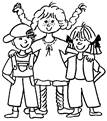 